Rock City Church Unoffendables CurriculumContentsIntroduction………………………………………………………………………..........Page 4Table of ContentsLesson 1: “A Clean Heart”……………………………………..………………….....PageLesson 2: “It’s Not Fair”...........…………………………………………………….. PageLesson 3: “Mad at Dad: When Fathers upset us.…………………………..PageLesson 4: “Because I say so”………...……………………………………….........PageLesson 5: “Stronger than the Giants”…………………………………………..PageLesson 6: “A Precious Stone”…………..…………….………………………........PageLesson 7: “Building others up”..………………………………..…………..........PageLesson 8: “Forgiving others” ………………………...........................................PageLesson 9: “He is My Defender”………….………………………………………...PageLesson 10: “Don’t Judge Others”……………………………………………........PageLesson 11: “Getting It Right”.........………………………………………………..PageLesson 12: “Will you Forgive Me?”……………………….................................PageLesson 13: “Walking in Forgiveness”…………………………………………...Page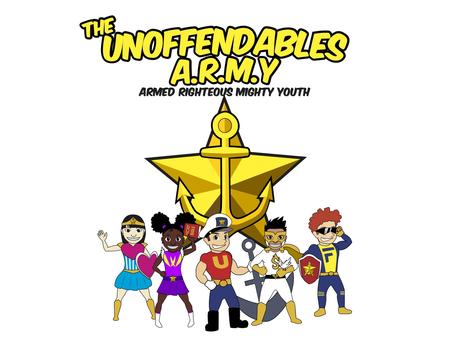 Lesson Topic: He is My Defender Lesson Background/Foundation for Teachers: It is unrighteous for us as children of God to avenge ourselves. We are admonished to be rooted and grounded in the love of God. Let God fight our battles.  Introduction Activity: Simmon SaysPraise & Worship: Song 1: Wrong for Wrong (Rizers)Song 2: My God is Number One (Little Praise Party)Song 3: Taste and see (Little Praise Party)Key Verse: Repay no one evil for evil. Have regard for good things in the sight of all men. -ROMANS 12:17 Bible Story: He is my Defender.Scripture Reference: Psalm 18:1-2Narrative of Story: For the director of music. Of David the servant of the Lord. He sang to the Lord the words of this song when the Lord delivered him from the hand of all his enemies and from the hand of Saul. He said:1 I love you, Lord, my strength.2 The Lord is my rock, my fortress and my deliverer;my God is my rock, in whom I take refuge,my shield[b] and the horn[c] of my salvation, my stronghold.Bible Activity for Infants: He is my Shield (Play with paper plate shield)Make one Paper plate Shield for all the babies (see craft/make & take for Toddlers) and give each baby a turn holding it and playing with it while you tell them that we don’t avenge ourselves or repay evil for evil, we let God fight our battles because He is our Defender and our shield.Bible Activity for Toddlers: Color the Shield (see last page)Give the kids crayons to color the page and tell them that we don’t avenge ourselves or repay evil for evil, we let God fight our battles because He is our Defender and our shield.Craft/Make & Take for Toddlers: Title: He is my Defender (Paper Shield)Supplies Needed:Paper Plates.Red, Blue and white tissue paper.Glue.Scissors.Pencil (to draw the stars)White construction paper (stars)Hair ties or rubber bands.Stapler.Duct TapeDirections: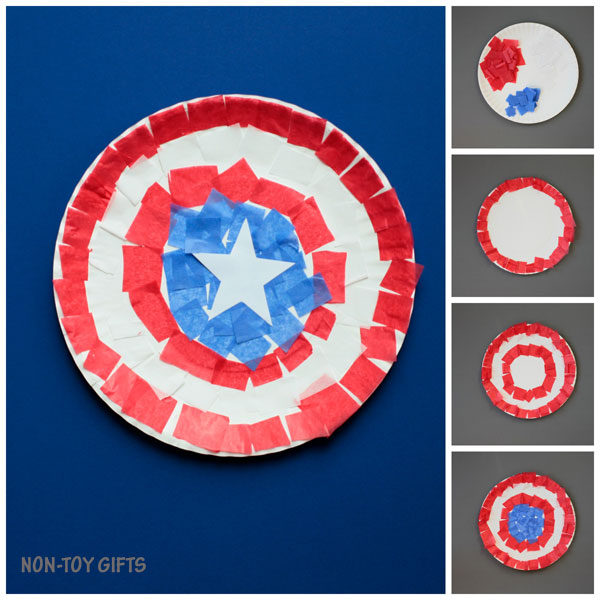 Step 1:  Start by cutting the tissue paper into small pieces. Considering that there are 2 red rings, you will need more red than blue and white tissue paper.Step 2: Apply glue on the paper plate and stick the tissue paper ring by ring. Start with the outer red ring, then move on to the white one, red again and finish with the blue one in the middle.Step 3: Cut out stars and glue one on top of the blue ring. Step 4: With Duct Tape attach a hair tie or a small rubber band to the back of the plate, you can add some staples to make it stronger, this will allow the kids to wear the shield on their hand or arm.Closing Prayer: Thanking God that His peace has come into your life as a result of releasing the offenses that had blocked your heartFaith At Home: Description: Write down Psalm 18:1-2 on a sticky note and put it on the mirror in the bathroom, read it to them every time you help them washing hands or brushing their teeth for a couple of days.He is My Defender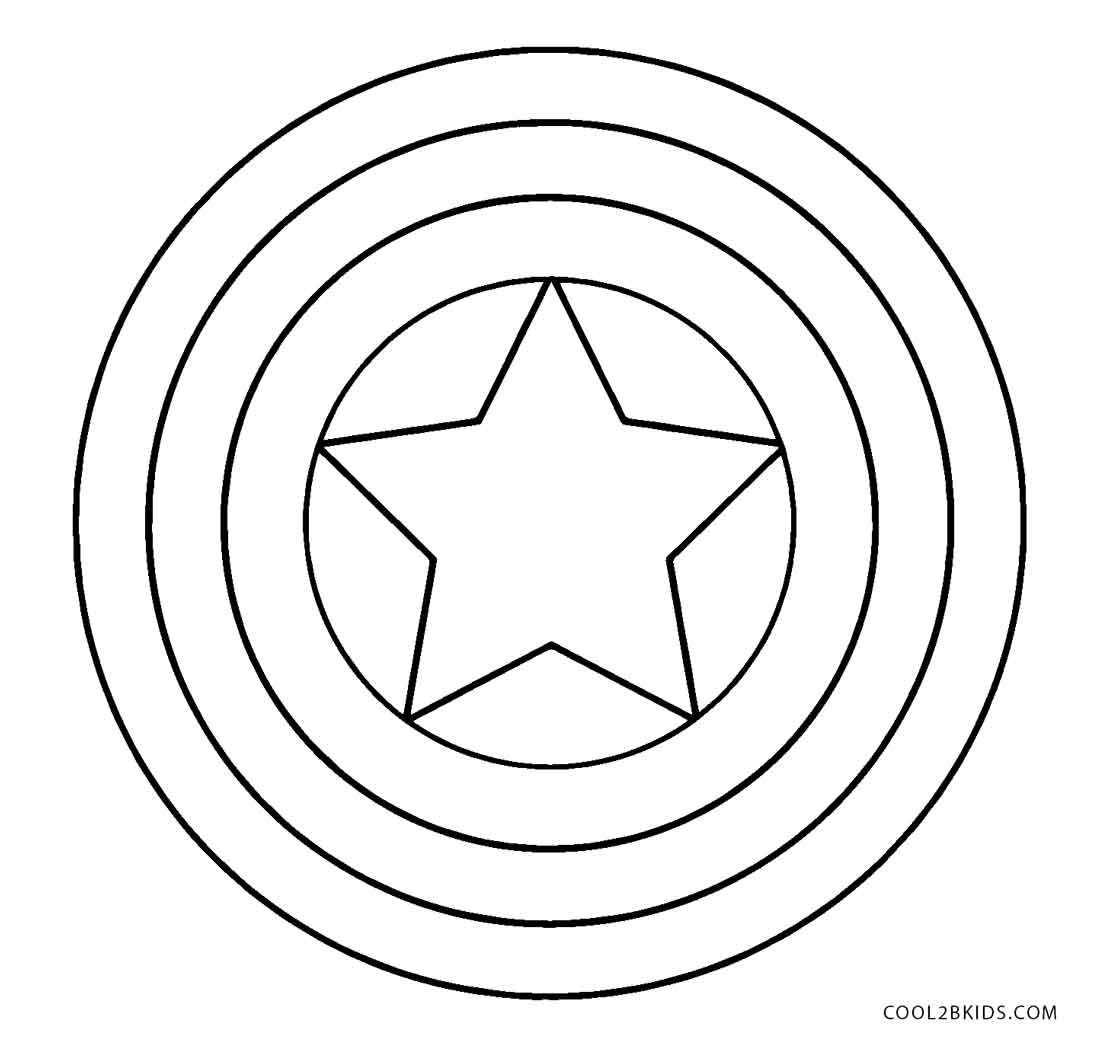 Repay no one evil for evil. Have regard for good things in the sight of all men. -ROMANS 12:17 Lesson Topic: He is My DefenderLesson Topic: He is My DefenderLesson Topic: He is My DefenderLesson Topic: He is My DefenderLESSONWHAT CHILDREN DOSUPPLIESPREPARATION 1Getting StartedIntroduction/Ice Breaker: Simon SaysNo Supplies NeededNo Preparation Needed2Bible Exploration.Key Verse ActivityKey Verse: Bible Story:No Supplies NeededKids BibleNo Preparation Needed2Bible Exploration.Key Verse ActivityBible Activity For Infants: He is my Shield (Play with paper plate shield)-Paper Plates.-Red, Blue and white tissue paper.-Glue.-Scissors.-Pencil (to draw the stars)-White construction paper (stars)-Hair ties or rubber bands.-Stapler.-Duct Tape.Gather supplies for the paper plate shield, you can make it before class.2Bible Exploration.Key Verse ActivityBible Activity for Toddlers: Color the Shield (Coloring Page)-Coloring Pages.- Crayons.-Make copies of the last page (coloring page).- Make sure you have enough crayons in the classroom.LESSONWHAT CHILDREN DOSUPPLIESPREPARATION 3Weaving Faith Into LifeCraft/Make and Take For Toddlers:He is my Defender (Paper Shield)-Paper Plates.-Red, Blue and white tissue paper.-Glue.-Scissors.-Pencil (to draw the stars)-White construction paper (stars)-Hair ties or rubber bands.-Stapler.-Duct Tape.Cut out the tissue paper into small pieces before class to save time. (Considering that there are 2 red rings, you will need more red than blue and white tissue paper.)Prayer Points:Thanking God that His peace has come into your life as a result of releasing the offenses that had blocked your heart4Lasting ImpressionsFaith at Home:Talk about how to share what they learned with their families.What parents can do at home:Write down Psalm 18:1-2 on a sticky note and put it on the mirror in the bathroom, read it to them every time you help them washing hands or brushing their teeth for a couple of days.Faith at Home:Talk about how to share what they learned with their families.What parents can do at home:Write down Psalm 18:1-2 on a sticky note and put it on the mirror in the bathroom, read it to them every time you help them washing hands or brushing their teeth for a couple of days.